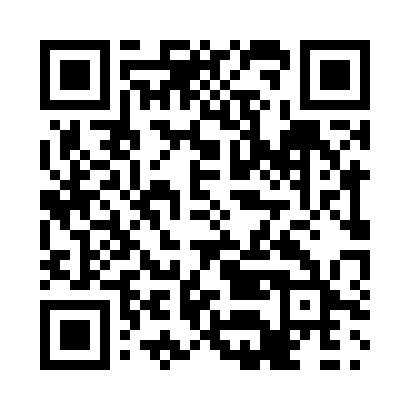 Prayer times for Knightville, New Brunswick, CanadaMon 1 Jul 2024 - Wed 31 Jul 2024High Latitude Method: Angle Based RulePrayer Calculation Method: Islamic Society of North AmericaAsar Calculation Method: HanafiPrayer times provided by https://www.salahtimes.comDateDayFajrSunriseDhuhrAsrMaghribIsha1Mon3:365:361:266:499:1511:152Tue3:375:361:266:499:1511:143Wed3:385:371:266:499:1511:134Thu3:395:371:266:499:1411:135Fri3:405:381:266:499:1411:126Sat3:415:391:266:499:1411:117Sun3:425:401:276:499:1311:108Mon3:445:401:276:489:1311:099Tue3:455:411:276:489:1211:0810Wed3:465:421:276:489:1211:0711Thu3:485:431:276:489:1111:0612Fri3:495:441:276:479:1011:0513Sat3:515:451:276:479:1011:0314Sun3:525:461:276:479:0911:0215Mon3:545:471:286:469:0811:0116Tue3:555:481:286:469:0710:5917Wed3:575:491:286:469:0610:5818Thu3:595:501:286:459:0610:5619Fri4:005:511:286:459:0510:5520Sat4:025:521:286:449:0410:5321Sun4:045:531:286:449:0310:5122Mon4:055:541:286:439:0210:5023Tue4:075:551:286:439:0110:4824Wed4:095:561:286:429:0010:4625Thu4:105:571:286:418:5910:4526Fri4:125:581:286:418:5710:4327Sat4:145:591:286:408:5610:4128Sun4:166:001:286:398:5510:3929Mon4:186:021:286:388:5410:3730Tue4:196:031:286:388:5310:3531Wed4:216:041:286:378:5110:34